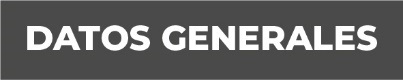 Nombre Cesia Karen Del Toro AnimasGrado de Escolaridad Licenciada en DerechoCédula Profesional (Licenciatura) 6517580Teléfono de Oficina 228-8-16-10-14Correo Electrónico  Formación Académica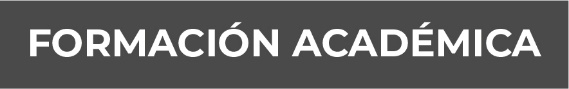 2001-2005Universidad del Golfo de México, Estudios de Licenciatura en Derecho. Ubicada en la Ciudad de Tuxpan, Veracruz2005-2007Universidad de Xalapa, Estudios de Maestría en Derecho Penal. Ubicada en la Ciudad de Xalapa, VeracruzTrayectoria Profesional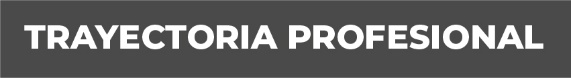 2013 a la FechaFacilitadora Certificada, en la Unidad de Atención Temprana en el Decimosegundo Distrito Judicial de Coatepec, Veracruz2012 - 2013Agente de la Policía Ministerial Acreditable, Ubicada en la Ciudad de Xalapa, Veracruz.2011-2012Agente del Ministerio Público Investigador de la Procuraduría General de Justicia adscrita al Programa de Control Vehicular, en Tantoyuca, Veracruz Conocimiento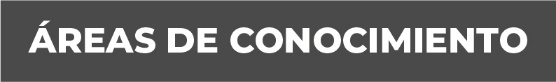 Derecho PenalDerecho Civil                                                                             Métodos Alternos en el Sistema Penal Acusatorio